Franck Alamo (1941-2012), chanteur français (division 25)Guillaume Apollinaire (1880-1918), poète (division 86)Honoré de Balzac (1799-1850), écrivain (division 48)Alain Bashung (1947-2009), auteur-compositeur-interprète et comédien (division 13)Pierre-Augustin Caron de Beaumarchais (1732-1799), auteur de théâtre (division 28)Gilbert Bécaud (1927-2001), chanteur (division 45)Gérard Berliner (1956-2010) acteur, chanteur et interprète Français.(division 44)Jacques-Henri Bernardin de Saint-Pierre (1737-1814), botaniste, écrivain auteur du roman Paul et VirginieSarah Bernhardt (1844-1923), actrice (division 44)Jules Berry (Paufichet)(1883-1951), acteur (division 80)André Bézu (1943-2007), chanteur et humoriste français (division 90)Marie François Xavier Bichat (1771-1802), médecin biologiste et physiologiste (division 8)Fulgence Marie Auguste Bienvenüe (1852-1936), ingénieur en chef des ponts et chaussées et père du métro de Paris (division 82)Georges Bizet (1838-1875), compositeur (division 68Antoine Blondin (1922-1991), écrivain et journaliste (division 74)Sebastien Bottin (1764-1853), administrateur et statisticien français, créateur du Bottin (division 30)Pierre Brasseur (1905-1972), acteur (division 59)Jean Anthelme Brillat-Savarin (1755-1826), gastronome (division 28)Claude Brosset (1943-2007), acteur français, (division 32)Gustave Caillebotte (1848-1894), peintre (division 70)Jean-Jacques-Régis de Cambacérès (1754-1824), homme politique (division 39)Claude Chabrol (1930-2010), cinéaste (division 10)Jean-François Champollion (1790-1832), égyptologue français (division 18)Patrice Chéreau (1944-2013), metteur en scène de théâtre et d'opéra, réalisateur et scénariste de cinéma, et acteurFrédéric Chopin (1810-1849), compositeur polonais (division 11)Christian-Jaque (1904-1994), réalisateur (division 85)Hervé Cristiani (1947-2014), chanteur français (division 16)Charles Christofle (1805-1863), grand orfèvre de Paris (division 4)Auguste Clésinger (1814-1883), sculpteur (division 10)Colette (1873-1954), écrivain (division 4)Bruno Coquatrix (1910-1979), homme de music-hall (division 96Alain Corneau (1943-2010), cinéaste (division 45)Jean-Baptiste Corot (1796-1875), peintre (division 24Georges Courteline (1858-1929), romancier et dramaturge (division 89)Édouard Daladier (1884-1970), homme politique (division 72)Alphonse Daudet (1840-1897), écrivain (division 26)Honoré Daumier (1808 - 1879), caricaturiste et peintre (division 24)Sophie Daumier (1934-2003), comédienne (division 45)Eugène Delacroix (1798-1863), peintre (division 49)Pierre Desproges (1939-1988), humoriste, incinéré, ses cendres ont été directement mélangées à la terre (division 10)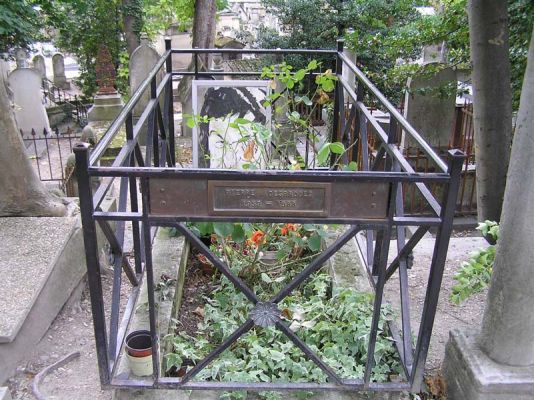 Gustave Doré (1832-1883), peintre et illustrateur (division 22)Paul Éluard (1895-1952), poète (division 97)Félix Faure (1841-1899), président de la République française (division 4)Christian Fechner (1944-2008), producteur de cinéma (division 61)Pierre Gaveaux (1761-1825), chanteur compositeur français (division 11)Louis Joseph Gay-Lussac (1778-1850), physicien en chimie (division 26)Pierre Georges, dit colonel Fabien (1919-1944), résistant (division 97)Théodore Géricault (1791-1824), peintre (division 12)Annie Girardot (1931-2011), actrice française (division 49)Joseph Ignace Guillotin (1738-1814), médecin et homme politique (division 7)Georges Eugène Haussmann (1809-1891), préfet de la Seine, aménageur de Paris sous le IInd Empire (division 4)Ticky Holgado (1944-2004), comédien (division 45)Philippe Honoré (1941-2015), dessinateur et caricaturiste notamment chez Charlie HebdoCatherine Hubscher dite Madame Sans-Gêne ou Dame Catin1 (1753-1835), épouse du Maréchal Lefebvre, Duchesse de Dantzig (division 28)Charles Hugo (1826-1871), journaliste engagé, fils de Victor Hugo (division 27)Eugène Hugo (1800-1836), écrivain français, frère de Victor Hugo (division 27)François-Victor Hugo (1828-1873), traducteur, politicien, fils de Victor Hugo (division 27)Joseph Léopold Sigisbert Hugo (1773-1828), général français, père de Victor Hugo (division 27)Sophie Hugo (1772-1821), femme de Joseph Léopold Hugo et mère de Victor Hugo (division 27)Jean-Auguste-Dominique Ingres (1780-1867), peintre (division 23)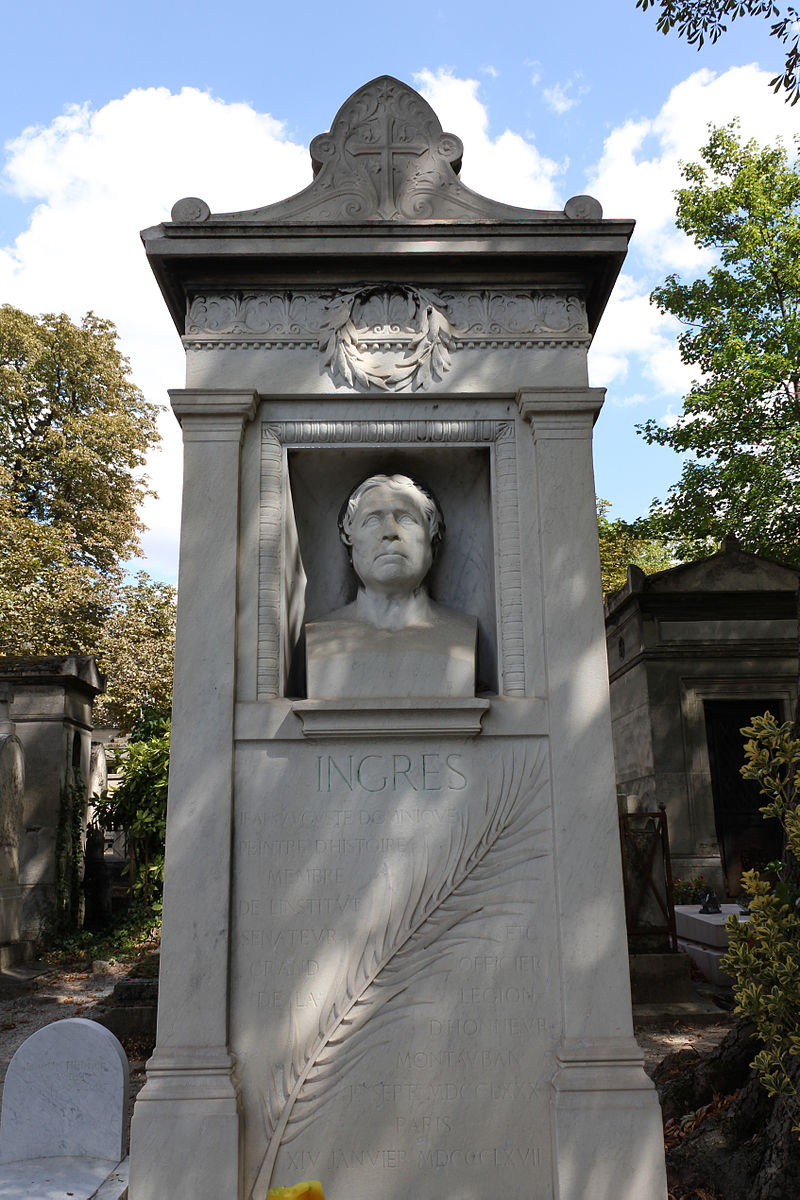 Sylvie Joly (1934-2015), humoristeAllan Kardec (1804-1869), fondateur du spiritisme (division 44, probablement la tombe la plus fleurie du cimetière2)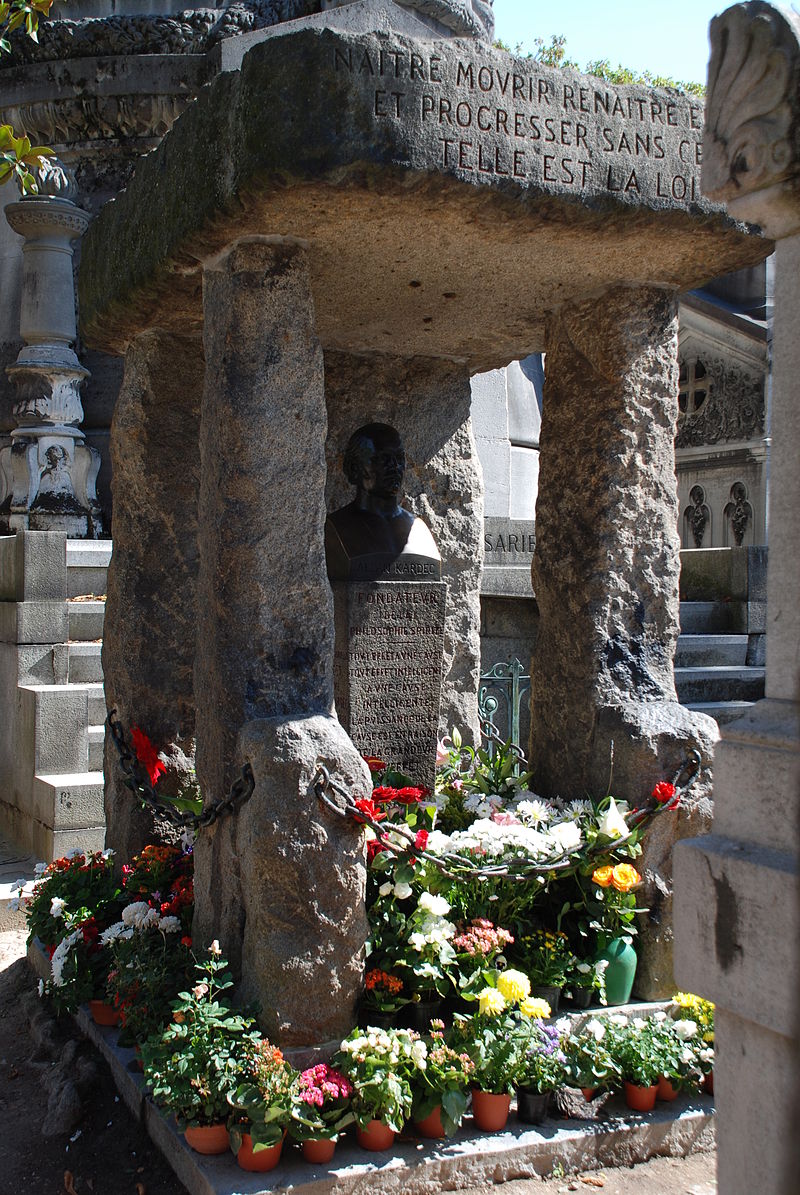 Philippe Khorsand (1948-2008), comédien (division 23)Jean de La Fontaine (1621-1695), poète, fabuliste (division 25) Joseph Lakanal (1762-1845), homme politique, réformateur d'écoles (division 11)René Lalique (1860-1945), artiste verrier (division 23)Ted Lapidus (1929-2008), couturier (53e section)Pierre Lazareff (1907-1972), journaliste et son épouse Hélène Lazareff (1909-1988), journaliste (division 7)Francis Lemarque (1917-2002), chanteur et compositeur (division 44)Ferdinand de Lesseps (1805-1894), diplomate et entrepreneur (division 6)Yves du Manoir (1904-1928), aviateur et international de rugby (division 19)Marcel Marceau (1923-2007), acteur et mime (division 21)Jean Martinelli (1910-1983), acteur français, voix de Nounours dans l'émission Bonne nuit les petits (division 16)Georges Méliès (1861-1938), réalisateur, artisan et pionnier du cinéma (division 64)Amedeo Modigliani (1884-1920), peintre et sculpteur, compagnon de Jeanne Hébuterne (division 96)Molière (1622-1673), auteur (division 25)Silvia Monfort (1923-1991), actrice (division 93)Ivo Livi dit Yves Montand (1921-1991), acteur et chanteur français (division 44)Guy Môquet (1924-1941), militant communiste, fusillé à 17 ans par les nazis, le 22 octobre 1941 à Châteaubriant (division 97)Jim Morrison (1943-1971), chanteur des Doors (dont la tombe est gardée) (division 6)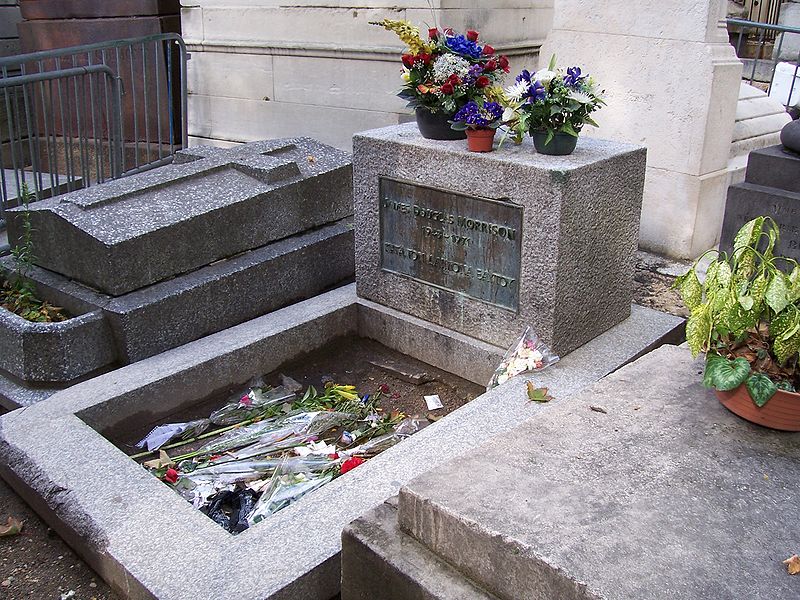 Marcel Mouloudji (1922-1994), chanteur, compositeur et acteur (division 42)Georges Moustaki (1934-2013), chanteur, auteur, compositeur (division 95)Alfred de Musset (1810-1857), poète (division 4)Gérard de Nerval (1808-1855), poète (division 49)Jean Nohain (1900-1981), parolier, frère de Claude Dauphin, enterré avec lui (division 89)Victor Noir (1848-1870), journaliste (division 92)Pascale Ogier (1958-1984), actrice française (division 52)Raymond Oliver (1909-1990), cuisinier français, propriétaire et chef du célèbre restaurant le Grand Véfour à Paris (division 65)Joseph Oller (1839-1922), l'un des fondateurs du music-hall, le fondateur de l'Olympia et du Bal du Moulin Rouge (division 2)Malik Oussekine (1964-1986), étudiant frappé à mort par des policiers (division 75)Paul Panhard (1881-1969), industriel automobile (division 36)Antoine Parmentier (1737-1813), agronome et nutritionniste (division 39)Patachou (1918-2015), chanteuse et comédienne française (division 2Michel Petrucciani (1962-1999), compositeur et pianiste de jazz (division 11)Armand Peugeot (1849-1915), industriel, pionnier de l'automobile (division 95)Édith Giovanna Gassion dite Édith Piaf (1915-1963), chanteuse (division 97)Camille Pissarro (1830-1903), peintre (division 7)Roger Planchon (1931-2009), metteur en scène (division 22)Félix Potin (1820-1871), commerçant (division 68)Francis Poulenc (1899-1963), compositeur, membre du groupe des six (division 5)Marcel Proust (1871-1922), écrivain (division 85) Raymond Radiguet (1903-1923), écrivain et poète (division 56)Jules Romains (1885-1972), écrivain (division 3)Gioachino Rossini (1792-1868), compositeur, cénotaphe (division 4)Henri Salvador (1917-2008), chanteur (division 97, à côté de la tombe d'Edith Piaf)Madame Saqui (1786-1866), acrobate et danseuse de corde (division 40)Théophánis Lamboukas dit Théo Sarapo (1936-1970), chanteur, époux d'Edith Piaf (division 97)Georges Seurat (1859-1891), peintre (division 66)Simone Signoret (1921-1985), actrice (division 44)Mano Solo (1963-2010), chanteur (division 10)Sully Prudhomme (1839-1907), écrivain (premier prix Nobel de littérature) (division 44)Maurice Thorez (1900-1964), homme politique (division 97)Tignous de son vrai nom Bernard Verlhac (1957-2015), caricaturiste et dessinateur notamment à Charlie Hebdo (division 95)Daniel Toscan du Plantier (1941-2003), producteur (division 45)Maurice Tourneur (1876-1961), réalisateur de cinéma (division 71)Marie Trintignant (1962-2003), actrice (division 45)Marie Walewska (1786-1818) maîtresse de Napoléon, seulement urne avec son coeur, son corps est en Pologne (division 67)Oscar Wilde (1854-1900), écrivain et dramaturge irlandais (division 89)